De Heer gebood dat Nefi de platen halen moest 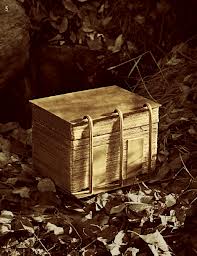 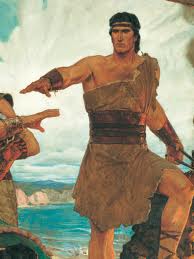 uit de stad Jeruzalem, die later werd verwoestLaman en Lemuel waren angstig allebei 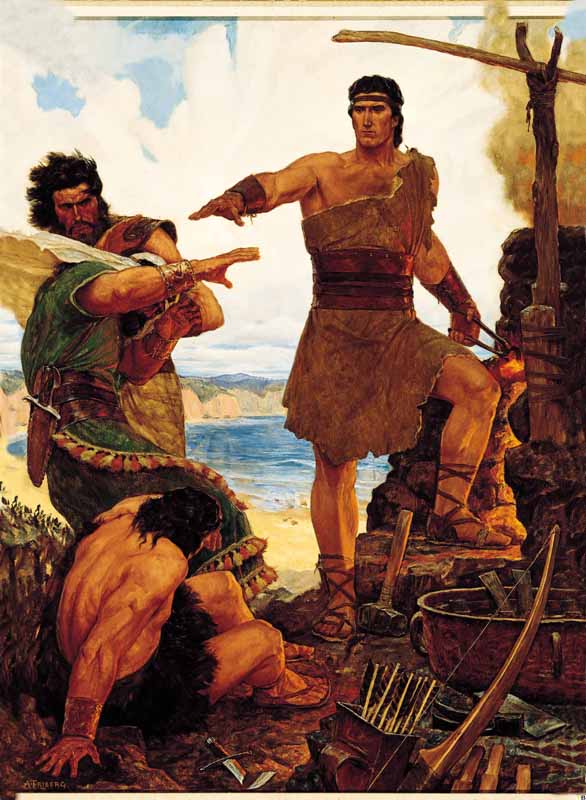 Nefi was gehoorzaam. Hoor maar wat hij zeiHij moest een schip gaan bouwen, dat had hij nooit gedaan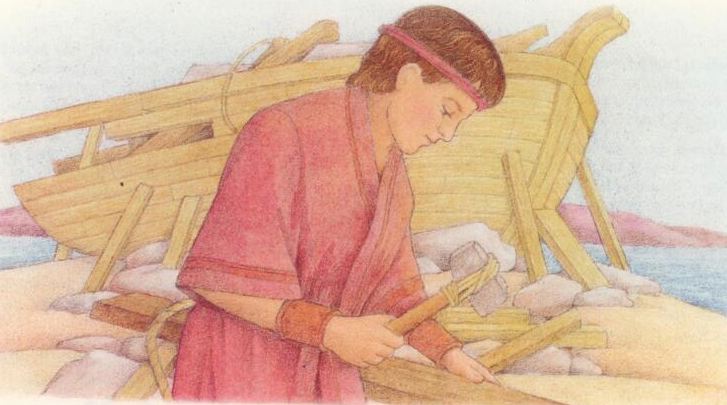  Nefi's oudste broers dachten dat het niet zou gaan Lachend en spottend keken zij naar dat karwei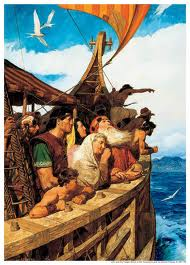  Nefi was gehoorzaam. Hoor maar wat hij zeiDe Heer geeft ons geboden vraagt ons gehoorzaamheid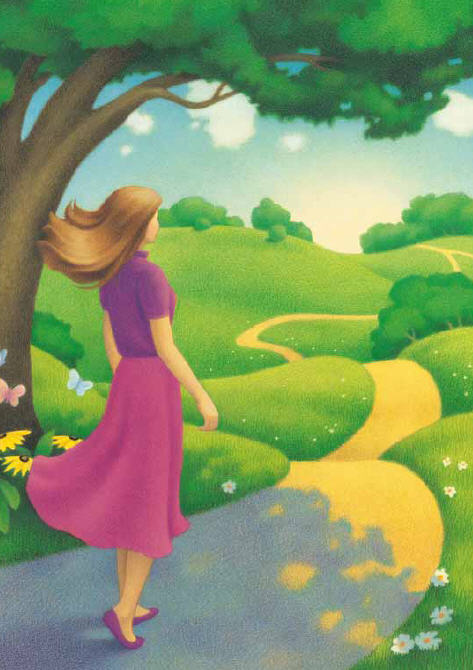 maar soms worden wij van het goede afgeleidAls ik ontmoedigd ben en denk dat het niet kan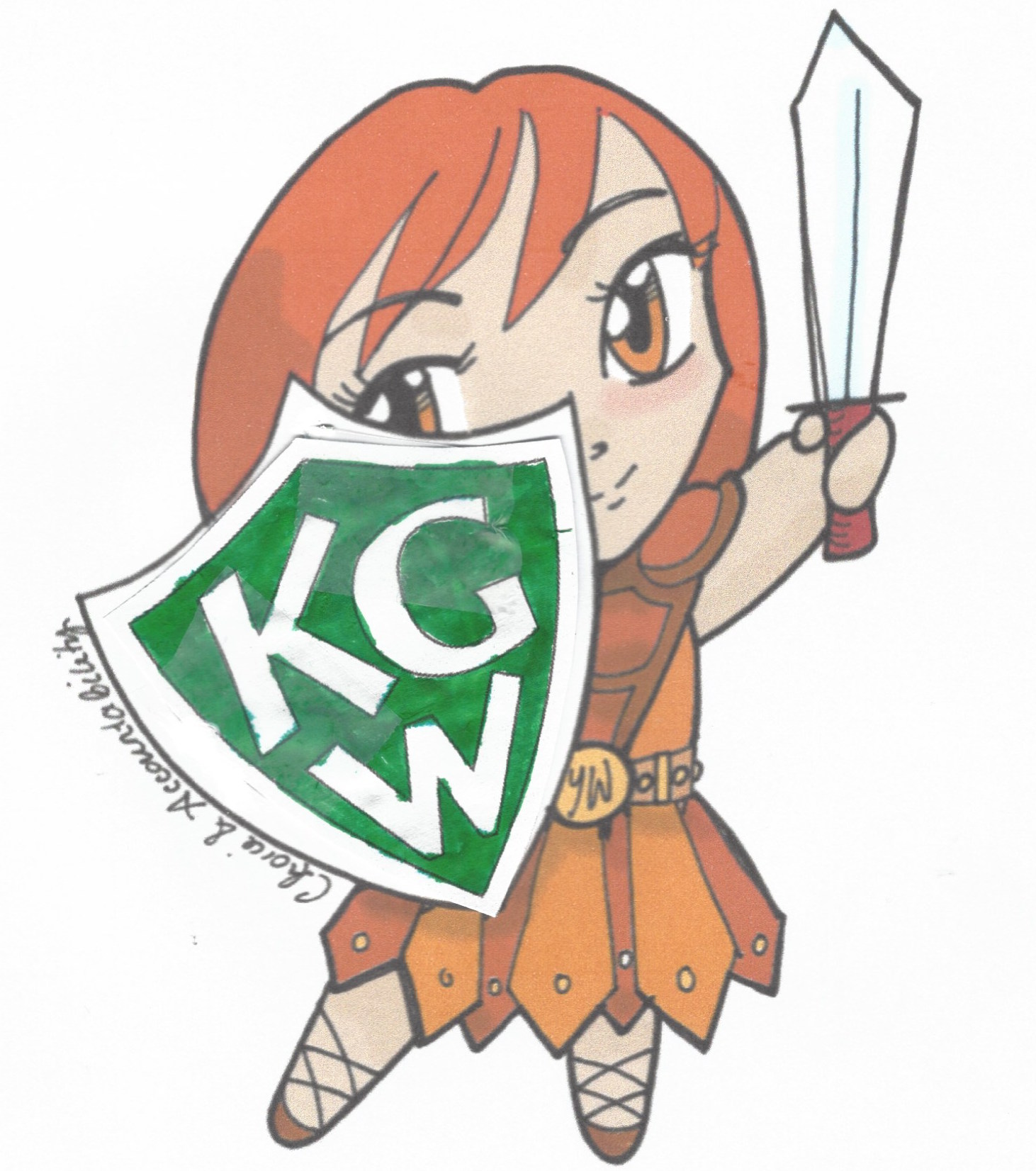 zal ik moedig wezen, dus wat zeg ik dan?Ik zal heengaan en doen wat de Heer mij heeft geboden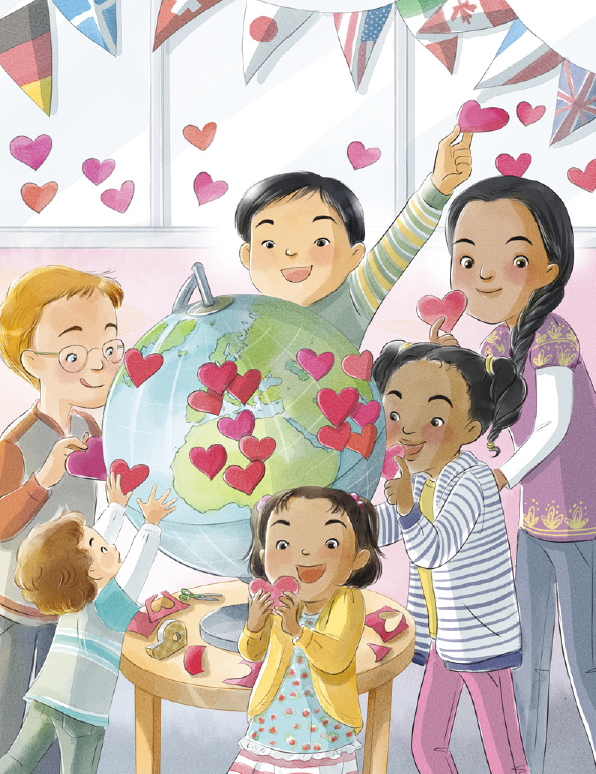 Ik weet dat Hij een weg bereidt;  'k zal doen wat Hij mij zegtnp Ik zal heengaan en doen wat de Heer mij heeft geboden, Ik weet dat Hij en weg bereidt; 'k zal doen wat Hij mij zegt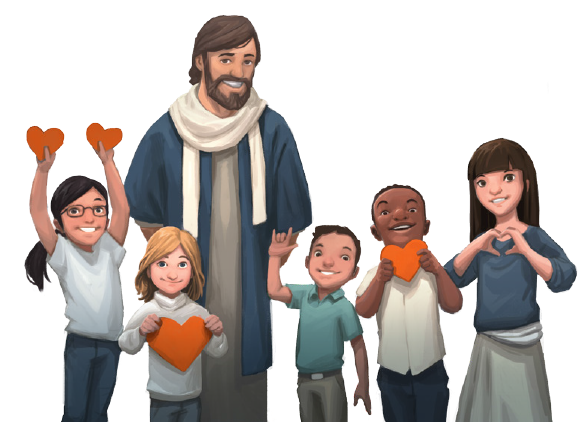 